Приложение 10Ростовский филиалФЕДЕРАЛЬНОГО ГОСУДАРСТВЕННОГО БЮДЖЕТНОГО ОБРАЗОВАТЕЛЬНОГО УЧРЕЖДЕНИЯ ВЫСШЕГО ОБРАЗОВАНИЯ«Российский государственный университет правосудия»МАГИСТЕРСКАЯ ПРОГРАММА«Правосудие по гражданским, административным делам и экономическим спорам»ТЕМАТИКА МАГИСТЕРСКИХ ДИССЕРТАЦИЙ на 2019/2020 учебный годАпелляционное производство в гражданском процессе: спорные вопросы правоприменения.Проблемы взаимодействия гражданского процессуального и международного права.З. Тенденции развития правового регулирования оказания международной правовой помощи в сфере гражданского судопроизводства.4. Правовые позиции высших судебных инстанций как средство формирования, опережающего гражданского процессуального регулирования,5. Мировое соглашение в гражданском процессе основной способ урегулирования конфликта.Проблемы обеспечения иска в гражданском судопроизводстве.Судебное нормотворчество в России (на примере гражданского процессуального права).Судебная власть и проблемы ее осуществления при разрешении гражданских дел.Содержание современной судебной реформы в сфере гражданской юрисдикции: основные проблемы.Верховенство права и право на справедливое судебное разбирательство: проблемы их осуществления.Прецедентная роль решений Европейского Суда по правам человека и проблемы отечественного гражданского судопроизводства.Проблемы непосредственного применения Конституции РОССИЙСКОЙ Федерации при рассмотрении и разрешении гражданских дел.Проблемы применения норм международного права в гражданском судопроизводстве РФ.Актуальные проблемы ответственности в гражданском процессе.Участие прокурора в современном гражданском и арбитражном процессах.Современные проблемы представительства в гражданском процессе.Достижения и проблемы в использовании электронного правосудия, его отдельных элементов.18. Предъявление иска: проблемы в научной доктрине и судебной практике.Проблемы судебного доказывания в цивилистическом процессе.Принцип разумности в гражданском судопроизводстве: проблемы реализации.Пределы судебного усмотрения при разрешении гражданских дел: проблемы теории и судебной практики.Судебные акты судов общей юрисдикции в системе правовых актов.Проблемы упрощенного судопроизводства в гражданском процессе.Проблемы заочного судопроизводства в гражданском процессе.Процессуальные проблемы рассмотрения дел с участием иностранных лиц.Проблемы признания решений иностранных судов в целях приведения их к принудительному исполнению.Современные модификации единой цивилистической процессуальной формы.Система принципов гражданского процессуального права, их современное понимание.Содержание института злоупотребления процессуальным правом.Виды гражданского судопроизводства и проблемы их систематизации.Цивилистическое процессуальное соучастие.Современные средства процессуального доказывания по гражданским делам.Институт подсудности в гражданском процессе: проблемы и перспективы развития.Активность суда и состязательность сторон при рассмотрении гражданеких дел.Беспристрастность судебного разбирательства: проблемы ее обеспечения,Обстоятельства и факты, не подлежащие доказыванию в современном цивилистическом процессе.Проблемы подготовки дела к • судебному разбирательству в суде общей юрисдикции.Производство в суде кассационной инстанции в гражданском процессе.Содержание деятельности по осуществлению судебного надзора при разрешении гражданских дел.Вновь	открывшиеся	и	новые	обстоятельства	в	современном цивилистическом процессе.Сущность третейского разбирательства и проблемы защиты нарушенного права.Процессуальные особенности рассмотрения дел о защите права собственности и иных вещных прав.Процессуальные особенности рассмотрения споров, вытекающих из семейных правоотношений.Процессуальные особенности рассмотрения дел о защите чести, достоинства и деловой репутации.Процессуальные особенности рассмотрения дел о возмещении вреда, причиненного жизни и здоровью.Процессуальные особенности рассмотрения трудовых споров.Процессуальные особенности рассмотрения жилищных споров.Процессуальные особенности рассмотрения дел, возникающих из земельных правоотношений.Процессуальные особенности рассмотрения пенсионных споров.Процессуальные особенности рассмотрения дел, возникающих из нотариальных правоотношений.Доступность правосудия в системе арбитражных судов и условия ее реализации.Правотворческое значение судебной практики и роль судебного прецедента.Система принципов арбитражного процессуального права, их современное понимание.Примирение сторон с использованием средств медиации: организационное и процессуальное обеспечение.Понятие полной и неполной • апелляции, последствия ее применения в арбитражном судопроизводстве.Основные свойства законной силы судебного решения.Судебная ошибка: понятие, условия и предупреждение.Понятие и виды обеспечительных мер в гражданском процессеПонятие и виды обеспечительных мер по делам, возникающим из публичных правоотношений в арбитражном процессе.Обеспечение доказательств в гражданском и арбитражном процессе.Обеспечение исполнения судебного решения.Обеспечительные меры в судопроизводстве по делам о несостоятельности (банкротстве).Особенности применения обеспечительных мер при рассмотрении корпоративных споров.Особенности применения обеспечительных мер при рассмотрении налоговых дел.Международная подсудность: проблемы теории и практики.Защита в арбитражном суде гражданских прав участников сделок с земельными участками.Порядок судебной защиты прав на земельные участки при их изъятии для государственных и муниципальных нужд.Приказное производство в гражданском процессе: проблемы и перспективы развитияПроцессуальные сроки в производстве по делам, возникающим из административных и иных публичных правоотношений.4Процессуальные особенности рассмотрения дел об административных правонарушениях в арбитражных судах 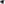 Порядок обжалования и пересмотра постановлений по делам об административных правонарушениях в судах общей юрисдикции.Развитие административного судопроизводства в Российской Федерации. Проблемы правового регулирования.Право на исправление судебной ошибки в системе конституционного права на судебную защиту;Право на исполнение судебного решения в системе конституционного права на судебную защиту;Влияние судебной практики Европейского суда по правам человека на развитие гражданского процессуального законодательства;Конституционный контроль как фактор развития гражданского процессуального законодательства;Предмет гражданского процессуального права: современный взгляд;Место нотариального производства в системе юридических процедур.Гражданско-правовые способы и средства защиты прав на земельные участки.Процессуальные особенности рассмотрения дел, связанных с истребованием земельных участков из чужого незаконного владения.Процессуальные особенности рассмотрения дел, связанных с устранением нарушений, не связанных с лишением владения земельным участком.Судебный порядок признания права собственности на земельные участки.Приватизация земельных участков: процедурные и процессуальные особенности рассмотрения споров.Процедурные и процессуальные особенности переоформления права постоянного (бессрочного) пользования земельными участками.Судебный порядок принудительного прекращения права собственности на земельные участки в связи с их ненадлежащим использованием.Процессуальные особенности изъятия земельных участков для государственных или муниципальных нужд.Процессуальные особенности рассмотрения дел, возникающих из предоставления земельных участков, находящихся в публичной собственности.Процессуальные особенности рассмотрения дел о признании недействительными результатов аукционов по предоставлению земельных участков.Особенности рассмотрения дел, возникающих из договоров аренды земельных участков.Особенности рассмотрения дел, связанных с установление сервитутов на земельные участки.Оспаривание кадастровой стоимости объектов недвижимого имущества.Особенности рассмотрения земельных споров о признании недействительными решений публичных органов власти.Особенности рассмотрения земельных споров, возникающих при образовании земельных участков.Гражданско-правовые способы защиты экологических отношений.Судебный порядок применения гражданско-правовой ответственности за нарушение экологического законодательства.Особенности возмещения вреда причиненного окружающей среде.Порядок компенсации вреда, причинённого нарушением законодательства в области охраны окружающей среды. 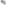 Возмещение вреда, причиненного здоровью и имуществу в результате нарушения законодательства в области охраны окружающей среды.Актуальные проблемы подсудности дел, возникающих из экологических правоотношений.Процессуальные особенности рассмотрения споров в сфере социального обеспечения.101, Судебная защита прав граждан на социальное обеспечение.Подведомственность и подсудность дел, возникающих из экологических правоотношений.Мировое соглашение в процедуре банкротстваИнформационное обеспечение в гражданском судопроизводстве и перспективы совершенствования его правовой регламентации.Процедуры нотариального удостоверения сделок.Эффективные меры судебной защиты при рассмотрении разногласий, заявлений, ходатайств, жалоб в деле о банкротстве.Примирительные процедуры в гражданском процессе.Процессуальные особенности рассмотрения дел о защите прав потребителей.